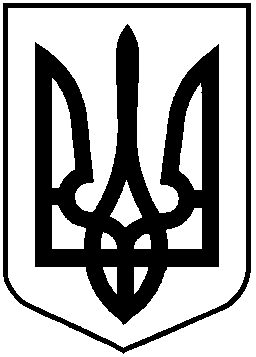 НАЦІОНАЛЬНА КОМІСІЯ З ЦІННИХ ПАПЕРІВ ТА ФОНДОВОГО РИНКУН А К А З«29» листопада 2019 року	  	      м. Київ	                                            № 194Про затвердження Річного плануздійснення заходів державного нагляду (контролю) Національноюкомісією з цінних паперів та 
фондового ринку на 2020 рікВідповідно до частини першої статті 5 Закону України «Про основні засади державного нагляду (контролю) у сфері господарської діяльності», пункту 9 статті 8 Закону України «Про державне регулювання ринку цінних паперів в Україні»Н А К А З У Ю:Затвердити Річний план здійснення заходів державного нагляду (контролю) Національною комісією з цінних паперів та фондового ринку на 2020 рік (далі – План), що додається.Департаменту проведення інспекцій професійної діяльності та відокремленим структурним підрозділам НКЦПФР у межах компетенції забезпечити виконання Плану.Департаменту проведення інспекцій професійної діяльності забезпечити оприлюднення Плану на веб-сайті НКЦПФР.Контроль за виконанням наказу покласти на членів НКЦПФР О. Панченка та Д. Тарабакіна.Голова Комісії     		                                        		    Т. Хромаєв